THE PRESIDENCYREPUBLIC OF SOUTH AFRICAPrivate Bag X1000, Pretoria, 0001NATIONAL ASSEMBLYQUESTIONS FOR WRITTEN REPLYDATE OF PUBLICATION: 02 JUNE 2023QUESTION NUMBER: 2136 (NW2427E)2136.	Mrs E N Ntlangwini (EFF) to ask the Minister in the Presidency for Electricity: Whether he has been apprised of the true nature of his responsibilities and powers; if not, what is the position in this regard; if so, what (a) exactly are his key performance areas and (b) legislative and administrative powers have been transferred to his Office?								REPLY The Minister is appraised of his responsibilities. On the 26 May 2023, President Cyril Ramaphosa, invoking Section 97 of the Constitution, signed a proclamation which transferred to the Minister in the Presidency responsible for Electricity certain powers and functions entrusted by the Electricity Regulation Act (Act No 4 of 2006.President Ramaphosa transferred to the Minister in the Presidency responsible for Electricity all powers and functions contained in Section 34(1) of the Electricity Regulation Act, which were previously entrusted to the Minister of Mineral Resources and Energy. In addition, the President transferred relevant powers and functions set out in Section 34(2) of the Electricity Regulation Act which are necessary to direct the procurement of new generation capacity and ensure security of supply.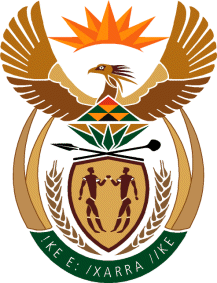 